Муниципальное казённое общеобразовательное учреждение«Михайловская средняя общеобразовательная школа №1»Михайловского района Алтайского края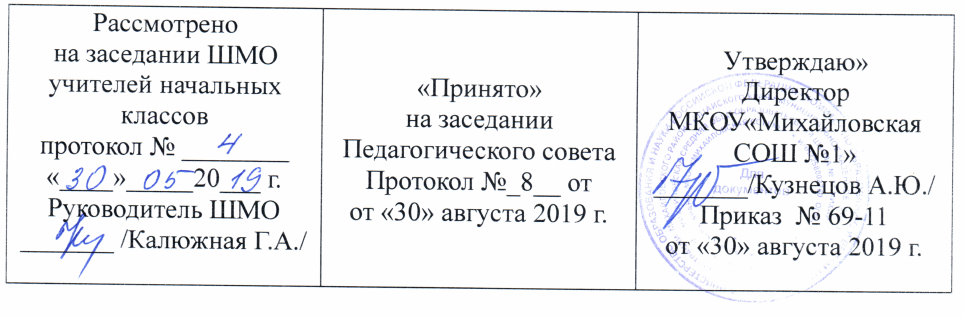 Рабочая программапо учебному  предмету «Математика»для 2-Д  класса начального общего образования                                                    Составитель: Назарова Ольга Петровна                                  Квалификационная категория: перваяс.Михайловское, 2019Пояснительная запискаРабочая  программа учебного предмета «Математика» для 2 класса составлена на основе Федерального государственного образовательного стандарта начального общего образования (2009г.), Примерной основной образовательной программы начального общего образования, Программы «Математика» для 2 класса под редакцией М. И. Моро, С. И. Волкова, С. В. Степанова (Программа: 1-4 классы / М. И. Моро, С. И. Волкова, С. В. Степанова. М.: «Просвещение», 2014г.).         Выбор данной авторской программы обусловлен тем, что учащиеся имеют  разноуровневую подготовку. УМК «Математика» для 1—4 классов общеобразовательных учреждений создана в соответствии с возрастными и психологическими особенностями младших школьников, со спецификой учебного предмета математика, позволяющей органически сочетать в образовательном процессе обучение, умственное развитие и воспитание ребёнка, с учётом современных достижений в области информационно-компьютерных технологий на уровне образовательной программы (ступени обучения). В учебниках реализуется системно-деятельностный подход, лежащий в основе Федерального государственного образовательного стандарта (ФГОС) начального общего образования. Содержание учебников строится на основе универсальности математических способов познания закономерностей окружающего мира, позволяющей формировать основы целостного восприятия мира и выстраивать модели его отдельных процессов и явлений. Учебники ориентированы на освоение универсальных учебных действий, обеспечивающих интеллектуальное развитие, включающее способность к усвоению новых знаний, к самостоятельному поиску, усвоению новой информации, что составляет основу умения учиться.В соответствии с требованиями к результатам освоения основной образовательной программы начального общего образования Федерального государственного стандарта содержание учебников 1—4 классов направлено на достижение учащимися личностных, метапредметных и предметных результатов по математике.Рабочая программа ориентирована на использование учебника:М.И. Моро. Математика. 2 класс: учебник для общеобразовательных учреждений с приложением на электронном носителе: в 2 ч. М.: «Просвещение», 2012г.Общая характеристика учебного предметаОсновными целями начального обучения математике являются:Математическое развитие младших школьников.Формирование системы начальных математических знаний.Воспитание интереса к математике, к умственной деятельности.Программа определяет ряд задач, решение которых направлено на достижение основных целей начального математического образования:формирование элементов самостоятельной интеллектуальной деятельности на основе овладения несложными математическими методами познания окружающего мира (умения устанавливать, описывать, моделировать и объяснять количественные и пространственные отношения); развитие основ логического, знаково-символического и алгоритмического мышления; развитие пространственного воображения;развитие математической речи;формирование системы начальных математических знаний и умений их применять для решения учебно-познавательных и практических задач;формирование умения вести поиск информации и работать с ней;развитие познавательных способностей;воспитание стремления к расширению математических знаний;формирование критичности мышления;развитие умений аргументированно обосновывать и отстаивать высказанное суждение, оценивать и принимать суждения других;Решение названных задач обеспечит осознание младшими школьниками универсальности математических способов познания мира, усвоение начальных математических знаний, связей математики с окружающей действительностью и с другими школьными предметами, а также личностную заинтересованность в расширении математических знаний.                  Назначение программы:- для обучающихся 2 класса образовательная программа обеспечивает реализацию их права на информацию об образовательных услугах, права на выбор образовательных услуг и права на гарантию качества получаемых услуг;-   для педагогических работников МКОУ «Михайловская СОШ №1» программа определяет приоритеты в содержании  математики для обучающихся 2 класса и способствует интеграции и координации деятельности по реализации общего образования;-   для администрации МКОУ «Михайловская СОШ №1» программа является основанием для определения качества реализации учебного предмета «Математика» для обучающихся 2 класса.Место учебного предмета в учебном планеПреподавание рассчитано на изучение учебного предмета «Математика» во 2 классе в объеме 136 часов (4 часов в неделю).         Программой предусмотрено проведение:1. Контрольных работ: 42. Проверочных работ: 43. Проектов: 2          При организации  процесса обучения  в  рамках  данной программы  предполагается  применение  следующих  педагогических технологий обучения:  игровой,  здоровьесберегающей,  информационно - коммуникационной, проектной, дифференцированного обучения, критического мышления.Личностные, метапредметные и предметные  результаты освоения учебного предметаВ процессе освоения содержания программы учебного предмета «Математика» достигаются личностные, метапредметные и предметные результаты.Личностные:
1)Чувство гордости за свою Родину, российский народ и историю России.
2)Осознание роли своей страны в мировом развитии, уважительное отношение к семейным ценностям, бережное отношение к окружающему миру.
3)Целостное восприятие окружающего мира.
4)Развитая мотивация учебной деятельности и личностного смысла учения, заинтересованность в приобретении и расширении знаний и способов действий, творческий подход к выполнению заданий.
5)Рефлексивная самооценка, умение анализировать свои действия и управлять ими.
6)Навыки сотрудничества со взрослыми и сверстниками.Метапредметные:
1)Способность принимать и сохранять цели и задачи учебной деятельности, находить средства и способы её осуществления.
2)Овладение способами выполнения заданий творческого и поискового характера.
3)Умения планировать, контролировать и оценивать учебные действия в соответствии с поставленной задачей и условиями её выполнения, определять наиболее эффективные способы достижения результата.
4)Способность использовать знаково-символические средства представления информации для создания моделей изучаемых объектов и процессов, схем решения учебно-познавательных и практических задач.
5)Использование речевых средств и средств информационных и коммуникационных технологий для решения коммуникативных и познавательных задач.
6)Использование различных способов поиска (в справочных источниках и открытом учебном информационном пространстве Интернета), сбора, обработки, анализа, организации и передачи информации в соответствии с коммуникативными и познавательными задачами и технологиями учебного предмета, в том числе умение вводить текст с помощью клавиатуры компьютера, фиксировать (записывать) результаты измерения величин и анализировать изображения, звуки, готовить своё выступление и выступать с аудио-, видео- и графическим сопровождением.
7)Овладение логическими действиями сравнения, анализа, синтеза, обобщения, классификации по родовидовым признакам, установления аналогий и причинно-следственных связей, построения рассуждений, отнесения к известным понятиям.
8)Готовность слушать собеседника и вести диалог; готовность признать возможность существования различных точек зрения и права каждого иметь свою; излагать своё мнение и аргументировать свою точку зрения.
9)Определение общей цели и путей её достижения: умение договариваться о распределении функций и ролей в совместной деятельности, осуществлять взаимный контроль в совместной деятельности, адекватно оценивать собственное поведение и поведение окружающих.
10)Овладение начальными сведениями о сущности и особенностях объектов и процессов в соответствии с содержанием учебного предмета «математика».
11)Овладение базовыми предметными и межпредметными понятиями, отражающими существенные связи и отношения между объектами и процессами.Предметные:1)Использование приобретённых математических знаний для описания и объяснения окружающих предметов, процессов, явлений, а также для оценки их количественных и пространственных отношений.
2)Овладение основами логического и алгоритмического мышления, пространственного воображения и математической речи, основами счёта, измерения, прикидки результата и его оценки, наглядного представления данных в разной форме (таблицы, схемы, диаграммы), записи и выполнения алгоритмов.
3)Приобретение начального опыта применения математических знаний для решения учебно-познавательных и учебно-практических задач.
4)Умения выполнять устно и письменно арифметические действия с числами и числовыми выражениями, решать текстовые задачи, выполнять и строить алгоритмы и стратегии игре; исследовать, распознавать и изображать геометрические фигуры, работать с таблицами, схемами, графиками и диаграммами, цепочками; представлять, анализировать и интерпретировать данные.5)Приобретение первоначальных навыков работы на компьютере (набирать текст на клавиатуре, работать с меню, находить информацию по заданной теме, распечатывать её на принтере).Планируемые результаты освоения курса  «Математика»Личностные результатыУ учащегося будут сформированы:понимание того, что одна и та же математическая модель отражает одни и те же отношения между различными объектами;элементарные умения в проведении самоконтроля и самооценки результатов своей учебной деятельности (поурочно и по результатам изучения темы);элементарные умения самостоятельного выполнения работ и осознание личной ответственности за проделанную работу;элементарные правила общения (знание правил общения и их применение);начальные представления об основах гражданской идентичности (через систему определённых заданий и упражнений);**уважение семейных ценностей, понимание необходимости бережного отношения к природе, к своему здоровью и здоровью других людей;основы мотивации учебной деятельности и личностного смысла учения, понимание необходимости расширения знаний, интерес к освоению новых знаний и способов действий; положительное отношение к обучению математике;понимание причин успеха в учебной деятельности;умение использовать освоенные математические способы познания для решения несложных учебных задач.Учащийся получит возможность для формирования:интереса к отражению математическими способами отношений между различными объектами окружающего мира;первичного (на практическом уровне) понимания значения математических знаний в жизни человека и первоначальных умений решать практические задачи с использованием математических знаний;потребности в проведении самоконтроля и в оценке результатов учебной деятельности.Метапредметные результатыРЕГУЛЯТИВНЫЕУчащийся научится:понимать, принимать и сохранять учебную задачу и решать её в сотрудничестве с учителем в коллективной деятельности;составлять под руководством учителя план действий для решения учебных задач;выполнять план действий и проводить пошаговый контроль его выполнения в сотрудничестве с учителем и одноклассниками;в сотрудничестве с учителем находить несколько способов решения учебной задачи, выбирать наиболее рациональный.Учащийся получит возможность научиться:принимать учебную задачу, предлагать возможные способы её решения, воспринимать и оценивать предложения других учеников по её решению;оценивать правильность выполнения действий по решению учебной задачи и вносить необходимые исправления;выполнять учебные действия в устной и письменной  форме, использовать математические термины, символы и знаки;*контролировать ход совместной работы и оказывать помощь товарищу в случаях затруднений.ПОЗНАВАТЕЛЬНЫЕУчащийся научится:строить несложные модели математических понятий и отношений, ситуаций, описанных в задачах;описывать результаты учебных действий, используя математические термины и записи;понимать, что одна и та же математическая модель отражает одни и те же отношения между различными объектами;иметь общее представление о базовых межпредметныхпонятиях: числе, величине, геометрической фигуре;применять полученные знания в изменённых условиях;осваивать способы решения задач творческого и поискового характера;выделять из предложенного текста информацию по заданному условию, дополнять ею текст задачи с недостающими данными, составлять по ней текстовые задачи с разными вопросами и решать их;осуществлять поиск нужной информации в материале учебника и в других источниках (книги, аудио- и видеоносители, а также Интернет с помощью взрослых);представлять собранную в результате расширенного поиска информацию в разной форме (пересказ, текст, таблица);устанавливать математические отношения между объектами и группами объектов (практически и мысленно), фиксировать это в устной форме, используя особенности математической речи (точность и краткость).Учащийся получит возможность научиться:фиксировать математические отношения между объектами и группами объектов в знаково-символической форме (на моделях);осуществлять расширенный поиск нужной информации в различных источниках, использовать её для решения задач, математических сообщений, изготовления объектов с использованием свойств геометрических фигур;анализировать и систематизировать собранную информацию в предложенной форме (пересказ, текст, таблица);устанавливать правило, по которому составлена последовательность объектов, продолжать её или восстанавливать в ней пропущенные объекты;проводить классификацию объектов по заданному или самостоятельно найденному признаку;обосновывать свои суждения, проводить аналогии и делать несложные обощения.КОММУНИКАТИВНЫЕУчащийся научится:строить речевое высказывание в устной форме, использовать математическую терминологию;оценивать различные подходы и точки зрения на обсуждаемый вопрос;уважительно вести диалог с товарищами, стремиться к тому, чтобы учитывать разные мнения;принимать активное участие в работе в паре и в группе с одноклассниками: определять общие цели работы, намечать способы их достижения, распределять роли в совместной деятельности, анализировать ход и результаты проделанной работы;вносить и отстаивать свои предложения по организации совместной работы, понятные для партнёра по обсуждаемому вопросу; осуществлять взаимный контроль и оказывать в сотрудничестве необходимую взаимную помощь.Учащийся получит возможность научиться:самостоятельно оценивать различные подходы и точки зрения, высказывать своё мнение, аргументированно его обосновывать;*контролировать ход совместной работы и оказывать помощь товарищу в случаях затруднения;конструктивно разрешать конфликты посредством учёта интересов сторон и сотрудничества.Предметные результатыЧИСЛА И ВЕЛИЧИНЫУчащийся научится:образовывать, называть, читать, записывать числа от 0 до 100;сравнивать числа и записывать результат сравнения;упорядочивать заданные числа;заменять двузначное число суммой разрядных слагаемых;выполнять сложение и вычитание вида 30 + 5, 35 − 5, 35 − 30;устанавливать закономерность — правило, по которому составлена числовая последовательность (увеличение/уменьшение числа на несколько единиц); продолжать её или восстанавливать пропущенные в ней числа;группировать числа по заданному или самостоятельно установленному признаку;читать и записывать значения величины длины, используя изученные единицы измерения этой величины (сантиметр, дециметр, метр) и соотношения между ними: 1 м = 100 см; 1 м = 10 дм; 1 дм= 10 см;читать и записывать значение величины время, используя изученные единицы измерения этой величины (час, минута) и соотношение между ними: 1 ч = 60 мин; определять по часам время с точностью до минуты;записывать и использовать соотношение между рублём и копейкой: 1 р. = 100 к.Учащийся получит возможность научиться:группировать объекты по разным признакам;самостоятельно выбирать единицу для измерения таких величин, как длина, время, в конкретных условиях и объяснять свой выбор.АРИФМЕТИЧЕСКИЕ ДЕЙСТВИЯУчащийся научится:воспроизводить по памяти таблицу сложения чисел в пределах 20 и использовать её при выполнении действий сложение и вычитание;выполнять сложение и вычитание в пределах 100: в более лёгких случаях устно, в более сложных — письменно (столбиком);выполнять проверку сложения и вычитания;называть и обозначать действия умножение и деление;использовать термины: уравнение, буквенное выражение;заменять сумму одинаковых слагаемых произведением и произведение — суммой одинаковых слагаемых;умножать 1 и 0 на число; умножать и делить на 10;читать и записывать числовые выражения в 2 действия;находить значения числовых выражений в 2 действия, содержащих сложение и вычитание (со скобками и без скобок);применять переместительное и сочетательное свойства сложения при вычислениях.Учащийся получит возможность научиться:вычислять значение буквенного выражения, содержащего одну букву при заданном её значении;решать простые уравнения подбором неизвестного числа;моделировать действия «умножение» и «деление» с использованием предметов, схематических рисунков и схематических чертежей;раскрывать конкретный смысл действий «умножение»  и «деление»;применять переместительное свойство умножения при вычислениях;называть компоненты и результаты умножения и деления;устанавливать взаимосвязи между компонентами и результатом умножения;выполнять умножение и деление с числами 2 и 3.РАБОТА С ТЕКСТОВЫМИ ЗАДАЧАМИУчащийся научится:решать задачи в 1–2 действия на сложение и вычитание, на разностное сравнение чисел и задачи в 1 действие, раскрывающие конкретный смысл действий умножение и деление;выполнять краткую запись задачи, схематический рисунок;составлять текстовую задачу по схематическому рисунку, по краткой записи, по числовому выражению, по решению задачи.Учащийся получит возможность научиться: решать задачи с величинами: цена, количество, стоимость.ПРОСТРАНСТВЕННЫЕ ОТНОШЕНИЯ. ГЕОМЕТРИЧЕСКИЕ ФИГУРЫУчащийся научится:распознавать и называть углы разных видов: прямой, острый, тупой;распознавать и называть геометрические фигуры: треугольник, четырёхугольник и др., выделять среди четырёхугольников прямоугольник (квадрат);выполнять построение прямоугольника (квадрата) с заданными длинами сторон на клетчатой разлиновке с использованием линейки;соотносить реальные объекты с моделями и чертежами треугольника, прямоугольника (квадрата).Учащийся получит возможность научиться:изображать прямоугольник (квадрат) на нелинованной бумаге с использованием линейки и угольника.ГЕОМЕТРИЧЕСКИЕ ВЕЛИЧИНЫУчащийся научится:читать и записывать значение величины длина, используя изученные единицы длины и соотношения между ними (миллиметр, сантиметр, дециметр, метр);вычислять длину ломаной, состоящей из 3–4 звеньев, и периметр многоугольника (треугольника, четырёхугольника, пятиугольника).Учащийся получит возможность научиться:выбирать наиболее подходящие единицы длины в конкретной ситуации;вычислять периметр прямоугольника (квадрата).РАБОТА С ИНФОРМАЦИЕЙУчащийся научится:читать и заполнять таблицы по результатам выполнения задания;заполнять свободные клетки в несложных таблицах, определяя правило составления таблиц;проводить логические рассуждения и делать выводы;понимать простейшие высказывания с логическими связками: если…, то…; все; каждый и др., выделяя верные и неверные высказывания.Основное содержание предметаЧисла от 1 до 100. Нумерация (16 часов)
Новая счётная единица - десяток. Счёт десятками. Образование и название чисел, их десятичный состав. Запись и чтение чисел. Числа однозначные и двузначные. Порядок следования чисел при счёте. Сравнение чисел.
Единицы длины: сантиметр, дециметр, миллиметр, метр. Соотношение между ними. Длина ломаной. Периметр прямоугольника. Единицы времени: час, минута. Соотношение между ними. Определение времени по часам с точностью до минуты. Монеты (набор и размен). Задачи на нахождение неизвестного слагаемого, неизвестного уменьшаемого и неизвестного вычитаемого. Решение задач в два действия на сложение и вычитание.
Числа от 1 до 100. Сложение и вычитание (71 час)
Устные и письменные приёмы сложения и вычитания чисел в пределах 100.
Числовое выражение и его значение. Порядок действий в выражениях, содержащих два действия (со скобками и без них). Сочетательное свойство сложения. Использование переместительного и сочетательного свойств сложения для рационализации вычислений. Взаимосвязь междукомпонентами и результатом сложения (вычитания). Проверка сложения и вычитания. Выражения с одной переменной вида а+28, 43-с. Уравнение. Решение уравнения. Решение уравнений вида 12+х=12, 25-х=20, х-2=8 способом подбора. Решение уравнений вида 58-х=27, х-36=23, х+38=70 на основе знания взаимосвязей между компонентами и результатами действий.
Углы прямые и непрямые. Прямоугольник (квадрат). Свойствопротивоположных сторон прямоугольника. Построение прямого угла, прямоугольника (квадрата) на клетчатой бумаге. Решение задач в 1-2 действия на сложение и вычитание.
Числа от 1 до 100. Умножение и деление (17 часа)
Конкретный смысл и название действий умножения и деления. Знаки умножения (точка) и деление (две точки). Название компонентов и результата умножения (деления), их использование при  чтении и записи выражений. Переместительное свойство умножения.
Взаимосвязь между компонентами и результатами каждого действия; их использование при рассмотрении умножения и деления с числом 10 и при составлении таблиц умножения и деления с числами 2, 3, 4.
Порядок выполнения действий в выражениях, содержащих два-три действия (со скобками и без них). Периметр прямоугольника (квадрата). Решение задач в одно действие на умножение и деление.
Числа от 1 до 100 Умножение и деление. Табличное умножение и деление (21 ч) Конкретный смысл и название действий умножения и деления. Знаки умножения и деления. Составлять таблицу умножения и деления на 2 и 3.
Решать задачи на умножение и деление и иллюстрировать их.
Итоговое повторение «Что узнали, чему научились во 2 классе» (10 ч)
Проверка знаний (1ч)Система оценки образовательных достижений прописана в Положении о системе контроля и оценивания учащихся 1-4 классов муниципального казённого общеобразовательного учреждения «Михайловская средняя общеобразовательная школа №1 школа»  (приказ № 35-1 от 14.05.2013г.)Рабочая программа составлена  в соответствии с положением о рабочей программе.Тематическое планированиеУчебно-методическое обеспечение1.Федеральный   государственный   образовательный   стандарт  начального  общего образования   (см. Приказ  Минюста  России  от  22.12.2009 г. № 15785)  «Об утверждении  федерального   государственного образовательного  стандарта начального общего  образования»)2. Примерная образовательная программа начального общего образования3. Моро М. И. Математика. 2 класс: учебник для общеобразовательных учреждений с приложением на электронном  носителе: в 2 ч. М.: Просвещение, 2012.4. Волкова С. И. Математика. Контрольные работы. 1–4 классы: пособие для учителей общеобразовательных организаций. М.: Просвещение, 2014г.5. С. И. Волкова, С. В. Степанова, М. А. Бантова, Г. В. Бельтюкова Математика. Методические рекомендации. 2 класс. М.: Просвещение, 2017.6.М.И. Моро, С.И. Волкова, С.В. Степанова, М.А. Бантова, Г.В. Бельтюкова. Математика. Рабочие программы.1-4 классы. Москва «Просвещение», 2014 г.Лист внесения изменений и дополнений в рабочую программу№ урока№ урока№ урокаРаздел, тема урокаРаздел, тема урокаРаздел, тема урокаРаздел, тема урокаРаздел, тема урокаКол-вочасовКол-вочасовПримечаниеПримечаниеЧисла от 1 до 100. Нумерация (16ч)Числа от 1 до 100. Нумерация (16ч)Числа от 1 до 100. Нумерация (16ч)Числа от 1 до 100. Нумерация (16ч)Числа от 1 до 100. Нумерация (16ч)Числа от 1 до 100. Нумерация (16ч)Числа от 1 до 100. Нумерация (16ч)Числа от 1 до 100. Нумерация (16ч)Числа от 1 до 100. Нумерация (16ч)Числа от 1 до 100. Нумерация (16ч)Числа от 1 до 100. Нумерация (16ч)Числа от 1 до 100. Нумерация (16ч)Повторение (2ч)Повторение (2ч)Повторение (2ч)Повторение (2ч)Повторение (2ч)Повторение (2ч)Повторение (2ч)Повторение (2ч)Повторение (2ч)Повторение (2ч)Повторение (2ч)Повторение (2ч)1,21,21,2Числа от 1 до 20.Числа от 1 до 20.Числа от 1 до 20.Числа от 1 до 20.222Нумерация (14ч)Нумерация (14ч)Нумерация (14ч)Нумерация (14ч)Нумерация (14ч)Нумерация (14ч)Нумерация (14ч)Нумерация (14ч)Нумерация (14ч)Нумерация (14ч)Нумерация (14ч)Нумерация (14ч)3,43,43,4Числа от 1 до 100. Счёт десятками. Образование, чтение и запись чисел от 20 до 100.Числа от 1 до 100. Счёт десятками. Образование, чтение и запись чисел от 20 до 100.Числа от 1 до 100. Счёт десятками. Образование, чтение и запись чисел от 20 до 100.Числа от 1 до 100. Счёт десятками. Образование, чтение и запись чисел от 20 до 100.Числа от 1 до 100. Счёт десятками. Образование, чтение и запись чисел от 20 до 100.22555Поместное значение цифр в записи числа.Поместное значение цифр в записи числа.Поместное значение цифр в записи числа.Поместное значение цифр в записи числа.Поместное значение цифр в записи числа.11666Однозначные и двузначные числа.Однозначные и двузначные числа.Однозначные и двузначные числа.Однозначные и двузначные числа.Однозначные и двузначные числа.117,8 7,8 7,8 Миллиметр. Миллиметр. Миллиметр. Миллиметр. Миллиметр. 22999Число 100.Число 100.Число 100.Число 100.Число 100.11101010Метр. Таблица единиц длины.Метр. Таблица единиц длины.Метр. Таблица единиц длины.Метр. Таблица единиц длины.Метр. Таблица единиц длины.11111111Сложение и вычитание вида 30 + 5, 35 – 5,
35 – 30.Сложение и вычитание вида 30 + 5, 35 – 5,
35 – 30.Сложение и вычитание вида 30 + 5, 35 – 5,
35 – 30.Сложение и вычитание вида 30 + 5, 35 – 5,
35 – 30.Сложение и вычитание вида 30 + 5, 35 – 5,
35 – 30.11121212Замена двузначного числа суммой разрядных
слагаемых (36 = 30 + 6).Замена двузначного числа суммой разрядных
слагаемых (36 = 30 + 6).Замена двузначного числа суммой разрядных
слагаемых (36 = 30 + 6).Замена двузначного числа суммой разрядных
слагаемых (36 = 30 + 6).Замена двузначного числа суммой разрядных
слагаемых (36 = 30 + 6).1113,1413,1413,14Рубль. Копейка. Соотношения между ними.Рубль. Копейка. Соотношения между ними.Рубль. Копейка. Соотношения между ними.Рубль. Копейка. Соотношения между ними.Рубль. Копейка. Соотношения между ними.22«Странички для любознательных»«Странички для любознательных»«Странички для любознательных»«Странички для любознательных»«Странички для любознательных»*задания распределены по урокам всей темы.*задания распределены по урокам всей темы.151515Повторение пройденного. «Что узнали. Чему научились».Повторение пройденного. «Что узнали. Чему научились».Повторение пройденного. «Что узнали. Чему научились».Повторение пройденного. «Что узнали. Чему научились».Повторение пройденного. «Что узнали. Чему научились».11161616Повторение пройденного. «Что узнали. Чему научились» Проверочная работа «Проверим себя и оценим свои достижения» (тестовая форма).Повторение пройденного. «Что узнали. Чему научились» Проверочная работа «Проверим себя и оценим свои достижения» (тестовая форма).Повторение пройденного. «Что узнали. Чему научились» Проверочная работа «Проверим себя и оценим свои достижения» (тестовая форма).Повторение пройденного. «Что узнали. Чему научились» Проверочная работа «Проверим себя и оценим свои достижения» (тестовая форма).Повторение пройденного. «Что узнали. Чему научились» Проверочная работа «Проверим себя и оценим свои достижения» (тестовая форма).11Учебник для общеобразовательных учреждений. Часть 1. М.: «Просвещение», 2012 г., с.22, 23.На выполнение заданий рубрики «Проверим себя и оценим свои достижения» на уроке отводится 10—12 мин. Учебник для общеобразовательных учреждений. Часть 1. М.: «Просвещение», 2012 г., с.22, 23.На выполнение заданий рубрики «Проверим себя и оценим свои достижения» на уроке отводится 10—12 мин. Числа от 1 до 100Сложение и вычитание(20ч)Числа от 1 до 100Сложение и вычитание(20ч)Числа от 1 до 100Сложение и вычитание(20ч)Числа от 1 до 100Сложение и вычитание(20ч)Числа от 1 до 100Сложение и вычитание(20ч)Числа от 1 до 100Сложение и вычитание(20ч)Числа от 1 до 100Сложение и вычитание(20ч)Числа от 1 до 100Сложение и вычитание(20ч)Числа от 1 до 100Сложение и вычитание(20ч)Числа от 1 до 100Сложение и вычитание(20ч)Числа от 1 до 100Сложение и вычитание(20ч)Числа от 1 до 100Сложение и вычитание(20ч)171717Решение и составление задач, обратных данной.Решение и составление задач, обратных данной.Решение и составление задач, обратных данной.Решение и составление задач, обратных данной.Решение и составление задач, обратных данной.1118,19,2018,19,2018,19,20Решение задач на нахождение неизвестного слагаемого, неизвестного уменьшаемого, неизвестного вычитаемого.Решение задач на нахождение неизвестного слагаемого, неизвестного уменьшаемого, неизвестного вычитаемого.Решение задач на нахождение неизвестного слагаемого, неизвестного уменьшаемого, неизвестного вычитаемого.Решение задач на нахождение неизвестного слагаемого, неизвестного уменьшаемого, неизвестного вычитаемого.Решение задач на нахождение неизвестного слагаемого, неизвестного уменьшаемого, неизвестного вычитаемого.33212121Сумма и разность отрезков.Сумма и разность отрезков.Сумма и разность отрезков.Сумма и разность отрезков.Сумма и разность отрезков.11222222Единицы времени: час, минута. Соотношение между ними.Единицы времени: час, минута. Соотношение между ними.Единицы времени: час, минута. Соотношение между ними.Единицы времени: час, минута. Соотношение между ними.Единицы времени: час, минута. Соотношение между ними.1123,2423,2423,24Длина ломаной.Длина ломаной.Длина ломаной.Длина ломаной.Длина ломаной.2225,2625,2625,26Числовые выражения. Порядок действий в числовых выражениях. Скобки.Числовые выражения. Порядок действий в числовых выражениях. Скобки.Числовые выражения. Порядок действий в числовых выражениях. Скобки.Числовые выражения. Порядок действий в числовых выражениях. Скобки.Числовые выражения. Порядок действий в числовых выражениях. Скобки.22272727Сравнение числовых выражений.Сравнение числовых выражений.Сравнение числовых выражений.Сравнение числовых выражений.Сравнение числовых выражений.11282828Периметр многоугольника.Периметр многоугольника.Периметр многоугольника.Периметр многоугольника.Периметр многоугольника.11292929Сачетательное свойство сложения.Сачетательное свойство сложения.Сачетательное свойство сложения.Сачетательное свойство сложения.Сачетательное свойство сложения.1130,3130,3130,31Применение переместительного и сочетательного свойств сложения для рационализации вычислений.Применение переместительного и сочетательного свойств сложения для рационализации вычислений.Применение переместительного и сочетательного свойств сложения для рационализации вычислений.Применение переместительного и сочетательного свойств сложения для рационализации вычислений.Применение переместительного и сочетательного свойств сложения для рационализации вычислений.22323232«Странички для любознательных»«Странички для любознательных»«Странички для любознательных»«Странички для любознательных»«Странички для любознательных»1(резервный урок)1(резервный урок)333333Проект «Математика вокруг нас. Узоры на посуде».Проект «Математика вокруг нас. Узоры на посуде».Проект «Математика вокруг нас. Узоры на посуде».Проект «Математика вокруг нас. Узоры на посуде».Проект «Математика вокруг нас. Узоры на посуде».1 (резервный урок)1 (резервный урок)34,3534,3534,35Повторение пройденного «Что узнали. Чему научились».Повторение пройденного «Что узнали. Чему научились».Повторение пройденного «Что узнали. Чему научились».Повторение пройденного «Что узнали. Чему научились».Повторение пройденного «Что узнали. Чему научились».22363636Контроль и учет знаний. По теме «Числа от 1 до 100.Сложение и вычитание».Контроль и учет знаний. По теме «Числа от 1 до 100.Сложение и вычитание».Контроль и учет знаний. По теме «Числа от 1 до 100.Сложение и вычитание».Контроль и учет знаний. По теме «Числа от 1 до 100.Сложение и вычитание».Контроль и учет знаний. По теме «Числа от 1 до 100.Сложение и вычитание».11С.И. Волкова. Математика. Контрольные работы. 1-4 классы. Москва «Просвещение», 2014 г.с. 21С.И. Волкова. Математика. Контрольные работы. 1-4 классы. Москва «Просвещение», 2014 г.с. 21Числа от 1 до 100Сложение и вычитаниеПродолжение (28ч)Числа от 1 до 100Сложение и вычитаниеПродолжение (28ч)Числа от 1 до 100Сложение и вычитаниеПродолжение (28ч)Числа от 1 до 100Сложение и вычитаниеПродолжение (28ч)Числа от 1 до 100Сложение и вычитаниеПродолжение (28ч)Числа от 1 до 100Сложение и вычитаниеПродолжение (28ч)Числа от 1 до 100Сложение и вычитаниеПродолжение (28ч)Числа от 1 до 100Сложение и вычитаниеПродолжение (28ч)Числа от 1 до 100Сложение и вычитаниеПродолжение (28ч)Числа от 1 до 100Сложение и вычитаниеПродолжение (28ч)Числа от 1 до 100Сложение и вычитаниеПродолжение (28ч)Числа от 1 до 100Сложение и вычитаниеПродолжение (28ч)Устные приёмы сложения и вычитания чисел в пределах 100 (15ч)Устные приёмы сложения и вычитания чисел в пределах 100 (15ч)Устные приёмы сложения и вычитания чисел в пределах 100 (15ч)Устные приёмы сложения и вычитания чисел в пределах 100 (15ч)Устные приёмы сложения и вычитания чисел в пределах 100 (15ч)Устные приёмы сложения и вычитания чисел в пределах 100 (15ч)Устные приёмы сложения и вычитания чисел в пределах 100 (15ч)Устные приёмы сложения и вычитания чисел в пределах 100 (15ч)Устные приёмы сложения и вычитания чисел в пределах 100 (15ч)Устные приёмы сложения и вычитания чисел в пределах 100 (15ч)Устные приёмы сложения и вычитания чисел в пределах 100 (15ч)Устные приёмы сложения и вычитания чисел в пределах 100 (15ч)373737Подготовка к изучению устных приёмов сложения и вычитания.Подготовка к изучению устных приёмов сложения и вычитания.Подготовка к изучению устных приёмов сложения и вычитания.Подготовка к изучению устных приёмов сложения и вычитания.Подготовка к изучению устных приёмов сложения и вычитания.11383838Приёмы вычислений для случаев вида 36 + 2, 36 + 20.Приёмы вычислений для случаев вида 36 + 2, 36 + 20.Приёмы вычислений для случаев вида 36 + 2, 36 + 20.Приёмы вычислений для случаев вида 36 + 2, 36 + 20.Приёмы вычислений для случаев вида 36 + 2, 36 + 20.11393939Приёмы вычислений для случаев вида 36 ‒ 2, 36 ‒ 20.Приёмы вычислений для случаев вида 36 ‒ 2, 36 ‒ 20.Приёмы вычислений для случаев вида 36 ‒ 2, 36 ‒ 20.Приёмы вычислений для случаев вида 36 ‒ 2, 36 ‒ 20.Приёмы вычислений для случаев вида 36 ‒ 2, 36 ‒ 20.1140,4140,4140,41Приёмы вычислений для случаев вида 26 + 4, 30 ‒ 7.Приёмы вычислений для случаев вида 26 + 4, 30 ‒ 7.Приёмы вычислений для случаев вида 26 + 4, 30 ‒ 7.Приёмы вычислений для случаев вида 26 + 4, 30 ‒ 7.Приёмы вычислений для случаев вида 26 + 4, 30 ‒ 7.22424242Приёмы вычислений для случаев вида 60 ‒ 24.Приёмы вычислений для случаев вида 60 ‒ 24.Приёмы вычислений для случаев вида 60 ‒ 24.Приёмы вычислений для случаев вида 60 ‒ 24.Приёмы вычислений для случаев вида 60 ‒ 24.1143,44,4543,44,4543,44,45Решение задач. Запись решения задач выражением.Решение задач. Запись решения задач выражением.Решение задач. Запись решения задач выражением.Решение задач. Запись решения задач выражением.Решение задач. Запись решения задач выражением.3346,47,48,4946,47,48,4946,47,48,49Приёмы вычислений для случаев вида 26 + 7, 35 ‒ 7. Приёмы вычислений для случаев вида 26 + 7, 35 ‒ 7. Приёмы вычислений для случаев вида 26 + 7, 35 ‒ 7. Приёмы вычислений для случаев вида 26 + 7, 35 ‒ 7. Приёмы вычислений для случаев вида 26 + 7, 35 ‒ 7. 44«Странички для любознательных»«Странички для любознательных»«Странички для любознательных»«Странички для любознательных»«Странички для любознательных»*задания распределены по урокам всей темы.*задания распределены по урокам всей темы.50,5150,5150,51Повторение пройденного «Что узнали. Чему научились»Повторение пройденного «Что узнали. Чему научились»Повторение пройденного «Что узнали. Чему научились»Повторение пройденного «Что узнали. Чему научились»Повторение пройденного «Что узнали. Чему научились»22Выражения с переменной (3ч)Выражения с переменной (3ч)Выражения с переменной (3ч)Выражения с переменной (3ч)Выражения с переменной (3ч)Выражения с переменной (3ч)Выражения с переменной (3ч)Выражения с переменной (3ч)Выражения с переменной (3ч)Выражения с переменной (3ч)Выражения с переменной (3ч)Выражения с переменной (3ч)52,53,5452,53,5452,53,54Выражения с переменной вида  а+12,  b-15, 48-c.Выражения с переменной вида  а+12,  b-15, 48-c.Выражения с переменной вида  а+12,  b-15, 48-c.Выражения с переменной вида  а+12,  b-15, 48-c.Выражения с переменной вида  а+12,  b-15, 48-c.33Уравнение (3ч)Уравнение (3ч)Уравнение (3ч)Уравнение (3ч)Уравнение (3ч)Уравнение (3ч)Уравнение (3ч)Уравнение (3ч)Уравнение (3ч)Уравнение (3ч)Уравнение (3ч)Уравнение (3ч)55,56,5755,56,5755,56,57Уравнение.Уравнение.Уравнение.Уравнение.Уравнение.33Проверка сложения и вычитания (4ч)Проверка сложения и вычитания (4ч)Проверка сложения и вычитания (4ч)Проверка сложения и вычитания (4ч)Проверка сложения и вычитания (4ч)Проверка сложения и вычитания (4ч)Проверка сложения и вычитания (4ч)Проверка сложения и вычитания (4ч)Проверка сложения и вычитания (4ч)Проверка сложения и вычитания (4ч)Проверка сложения и вычитания (4ч)Проверка сложения и вычитания (4ч)585858Проверка сложения вычитанием.Проверка сложения вычитанием.Проверка сложения вычитанием.Проверка сложения вычитанием.Проверка сложения вычитанием.11595959Проверка вычитания сложением и вычитаниемПроверка вычитания сложением и вычитаниемПроверка вычитания сложением и вычитаниемПроверка вычитания сложением и вычитаниемПроверка вычитания сложением и вычитанием1160,6160,6160,61Повторение пройденного «Что узнали. Чему научились»Повторение пройденного «Что узнали. Чему научились»Повторение пройденного «Что узнали. Чему научились»Повторение пройденного «Что узнали. Чему научились»Повторение пройденного «Что узнали. Чему научились»22Закрепление. Решение задач (3ч)Закрепление. Решение задач (3ч)Закрепление. Решение задач (3ч)Закрепление. Решение задач (3ч)Закрепление. Решение задач (3ч)Закрепление. Решение задач (3ч)Закрепление. Решение задач (3ч)Закрепление. Решение задач (3ч)Закрепление. Решение задач (3ч)Закрепление. Решение задач (3ч)Закрепление. Решение задач (3ч)Закрепление. Решение задач (3ч)62,6362,6362,63Проверочная работа «Проверим себя и оценим свои достижения» (тестовая форма). Анализ результатов.Проверочная работа «Проверим себя и оценим свои достижения» (тестовая форма). Анализ результатов.Проверочная работа «Проверим себя и оценим свои достижения» (тестовая форма). Анализ результатов.Проверочная работа «Проверим себя и оценим свои достижения» (тестовая форма). Анализ результатов.Проверочная работа «Проверим себя и оценим свои достижения» (тестовая форма). Анализ результатов.22Учебник для общеобразовательных учреждений. Часть 1. М.: «Просвещение», 2012 г., с.94.На выполнение заданий рубрики «Проверим себя и оценим свои достижения» на уроке отводится 10—12 мин. Учебник для общеобразовательных учреждений. Часть 1. М.: «Просвещение», 2012 г., с.94.На выполнение заданий рубрики «Проверим себя и оценим свои достижения» на уроке отводится 10—12 мин. 646464Контроль и учёт знаний по теме «Числа от 1 до 100.Сложение и вычитание».Контроль и учёт знаний по теме «Числа от 1 до 100.Сложение и вычитание».Контроль и учёт знаний по теме «Числа от 1 до 100.Сложение и вычитание».Контроль и учёт знаний по теме «Числа от 1 до 100.Сложение и вычитание».Контроль и учёт знаний по теме «Числа от 1 до 100.Сложение и вычитание».11С.И. Волкова. Математика. Контрольные работы. 1-4 классы. Москва «Просвещение», 2014 г. с. 23, 24С.И. Волкова. Математика. Контрольные работы. 1-4 классы. Москва «Просвещение», 2014 г. с. 23, 24Числа от 1 до 100Сложение и вычитаниеПродолжение (23ч)Числа от 1 до 100Сложение и вычитаниеПродолжение (23ч)Числа от 1 до 100Сложение и вычитаниеПродолжение (23ч)Числа от 1 до 100Сложение и вычитаниеПродолжение (23ч)Числа от 1 до 100Сложение и вычитаниеПродолжение (23ч)Числа от 1 до 100Сложение и вычитаниеПродолжение (23ч)Числа от 1 до 100Сложение и вычитаниеПродолжение (23ч)Числа от 1 до 100Сложение и вычитаниеПродолжение (23ч)Числа от 1 до 100Сложение и вычитаниеПродолжение (23ч)Числа от 1 до 100Сложение и вычитаниеПродолжение (23ч)Числа от 1 до 100Сложение и вычитаниеПродолжение (23ч)Числа от 1 до 100Сложение и вычитаниеПродолжение (23ч)Письменные приёмы сложения и вычитания двузначных чисел без перехода через десяток (12ч)Письменные приёмы сложения и вычитания двузначных чисел без перехода через десяток (12ч)Письменные приёмы сложения и вычитания двузначных чисел без перехода через десяток (12ч)Письменные приёмы сложения и вычитания двузначных чисел без перехода через десяток (12ч)Письменные приёмы сложения и вычитания двузначных чисел без перехода через десяток (12ч)Письменные приёмы сложения и вычитания двузначных чисел без перехода через десяток (12ч)Письменные приёмы сложения и вычитания двузначных чисел без перехода через десяток (12ч)Письменные приёмы сложения и вычитания двузначных чисел без перехода через десяток (12ч)Письменные приёмы сложения и вычитания двузначных чисел без перехода через десяток (12ч)Письменные приёмы сложения и вычитания двузначных чисел без перехода через десяток (12ч)Письменные приёмы сложения и вычитания двузначных чисел без перехода через десяток (12ч)Письменные приёмы сложения и вычитания двузначных чисел без перехода через десяток (12ч)656565Сложение вида 45 + 23.Сложение вида 45 + 23.Сложение вида 45 + 23.Сложение вида 45 + 23.Сложение вида 45 + 23.11666666Вычитание вида 57 – 26.Вычитание вида 57 – 26.Вычитание вида 57 – 26.Вычитание вида 57 – 26.Вычитание вида 57 – 26.1167,6867,6867,68Проверка сложения и вычитания.Проверка сложения и вычитания.Проверка сложения и вычитания.Проверка сложения и вычитания.Проверка сложения и вычитания.22696969Угол. Виды углов: прямой, острый, тупой.Угол. Виды углов: прямой, острый, тупой.Угол. Виды углов: прямой, острый, тупой.Угол. Виды углов: прямой, острый, тупой.Угол. Виды углов: прямой, острый, тупой.11707070Решение задач.Решение задач.Решение задач.Решение задач.Решение задач.1171,7271,7271,72Многоугольники. Прямоугольник.Многоугольники. Прямоугольник.Многоугольники. Прямоугольник.Многоугольники. Прямоугольник.Многоугольники. Прямоугольник.2273,7473,7473,74Свойство противоположных сторон прямоугольника.Свойство противоположных сторон прямоугольника.Свойство противоположных сторон прямоугольника.Свойство противоположных сторон прямоугольника.Свойство противоположных сторон прямоугольника.2275,7675,7675,76Квадрат.Квадрат.Квадрат.Квадрат.Квадрат.22Письменные приёмы сложения и вычитания двузначных чисел с переходом через десяток (11ч)Письменные приёмы сложения и вычитания двузначных чисел с переходом через десяток (11ч)Письменные приёмы сложения и вычитания двузначных чисел с переходом через десяток (11ч)Письменные приёмы сложения и вычитания двузначных чисел с переходом через десяток (11ч)Письменные приёмы сложения и вычитания двузначных чисел с переходом через десяток (11ч)Письменные приёмы сложения и вычитания двузначных чисел с переходом через десяток (11ч)Письменные приёмы сложения и вычитания двузначных чисел с переходом через десяток (11ч)Письменные приёмы сложения и вычитания двузначных чисел с переходом через десяток (11ч)Письменные приёмы сложения и вычитания двузначных чисел с переходом через десяток (11ч)Письменные приёмы сложения и вычитания двузначных чисел с переходом через десяток (11ч)Письменные приёмы сложения и вычитания двузначных чисел с переходом через десяток (11ч)Письменные приёмы сложения и вычитания двузначных чисел с переходом через десяток (11ч)77,7877,7877,78Сложение вида 37 + 48, 37 + 53.Сложение вида 37 + 48, 37 + 53.Сложение вида 37 + 48, 37 + 53.Сложение вида 37 + 48, 37 + 53.Сложение вида 37 + 48, 37 + 53.22797979Сложение вида 87 + 13.Сложение вида 87 + 13.Сложение вида 87 + 13.Сложение вида 87 + 13.Сложение вида 87 + 13.11808080Решение текстовых задач.Решение текстовых задач.Решение текстовых задач.Решение текстовых задач.Решение текстовых задач.11818181Сложение вида 32 + 8, вычитание вида 40 – 8.Сложение вида 32 + 8, вычитание вида 40 – 8.Сложение вида 32 + 8, вычитание вида 40 – 8.Сложение вида 32 + 8, вычитание вида 40 – 8.Сложение вида 32 + 8, вычитание вида 40 – 8.11828282Вычитание вида 50 – 24.Вычитание вида 50 – 24.Вычитание вида 50 – 24.Вычитание вида 50 – 24.Вычитание вида 50 – 24.11«Странички для любознательных».«Странички для любознательных».«Странички для любознательных».«Странички для любознательных».«Странички для любознательных».*задания распределены по урокам всей темы.*задания распределены по урокам всей темы.838383Повторение пройденного. Что узнали. Чему научились.Повторение пройденного. Что узнали. Чему научились.Повторение пройденного. Что узнали. Чему научились.Повторение пройденного. Что узнали. Чему научились.Повторение пройденного. Что узнали. Чему научились.11«Страничка для любознательных».«Страничка для любознательных».«Страничка для любознательных».«Страничка для любознательных».«Страничка для любознательных».*темы распределены по урокам всей темы.*темы распределены по урокам всей темы.848484Вычитание вида 52 – 24.Вычитание вида 52 – 24.Вычитание вида 52 – 24.Вычитание вида 52 – 24.Вычитание вида 52 – 24.1185,8685,8685,86Решение задач.Решение задач.Решение задач.Решение задач.Решение задач.22«Странички для любознательных».«Странички для любознательных».«Странички для любознательных».«Странички для любознательных».«Странички для любознательных».*задания распределены по урокам всей темы.*задания распределены по урокам всей темы.Проект  «Оригами».Проект  «Оригами».Проект  «Оригами».Проект  «Оригами».Проект  «Оригами».878787Повторение пройденного «Что узнали. Чему научились».Повторение пройденного «Что узнали. Чему научились».Повторение пройденного «Что узнали. Чему научились».Повторение пройденного «Что узнали. Чему научились».Повторение пройденного «Что узнали. Чему научились».11Числа от 1 до 100Умножение и деление (17 ч)Числа от 1 до 100Умножение и деление (17 ч)Числа от 1 до 100Умножение и деление (17 ч)Числа от 1 до 100Умножение и деление (17 ч)Числа от 1 до 100Умножение и деление (17 ч)Числа от 1 до 100Умножение и деление (17 ч)Числа от 1 до 100Умножение и деление (17 ч)Числа от 1 до 100Умножение и деление (17 ч)Числа от 1 до 100Умножение и деление (17 ч)Числа от 1 до 100Умножение и деление (17 ч)Числа от 1 до 100Умножение и деление (17 ч)Числа от 1 до 100Умножение и деление (17 ч)Числа от 1 до 100Умножение и деление (17 ч)Умножение (10 ч)Умножение (10 ч)Умножение (10 ч)Умножение (10 ч)Умножение (10 ч)Умножение (10 ч)Умножение (10 ч)Умножение (10 ч)Умножение (10 ч)Умножение (10 ч)Умножение (10 ч)Умножение (10 ч)Умножение (10 ч)88,8988,8988,8988,89Конкретный смысл действия умножение.Конкретный смысл действия умножение.222290909090Связь умножения со сложением.Связь умножения со сложением.111191919191Текстовые задачи, раскрывающие смысл действия умножение.Текстовые задачи, раскрывающие смысл действия умножение.111192929292Периметр прямоугольника.Периметр прямоугольника.111193939393Приёмы умножения единицы и нуля.Приёмы умножения единицы и нуля.111194,9594,9594,9594,95Названия компонентов и результата действия 
умножения.Названия компонентов и результата действия 
умножения.222296,9796,9796,9796,97Переместительное свойство умножения.Переместительное свойство умножения.2222                                        Деление (7ч)                                        Деление (7ч)                                        Деление (7ч)                                        Деление (7ч)                                        Деление (7ч)                                        Деление (7ч)                                        Деление (7ч)                                        Деление (7ч)                                        Деление (7ч)                                        Деление (7ч)98,9998,9998,99Задачи, раскрывающие смысл действия деления.Задачи, раскрывающие смысл действия деления.22222100, 101,102100, 101,102100, 101,102Название компонентов и результата действия деления.Название компонентов и результата действия деления.33333«Странички для любознательных».«Странички для любознательных».*****103103103Повторение пройденного «Что узнали. Чему научились».Повторение пройденного «Что узнали. Чему научились».11111104104104Контроль и учёт знаний по темам « Числа от 1 до 100.Сложение и вычитание», «Числа от 1 до 100Умножение и деление».Контроль и учёт знаний по темам « Числа от 1 до 100.Сложение и вычитание», «Числа от 1 до 100Умножение и деление».11111С.И. Волкова. Математика. Контрольные работы. 1-4 классы. Москва «Просвещение», 2014 г. с. 26С.И. Волкова. Математика. Контрольные работы. 1-4 классы. Москва «Просвещение», 2014 г. с. 26С.И. Волкова. Математика. Контрольные работы. 1-4 классы. Москва «Просвещение», 2014 г. с. 26Числа от 1 до 100 Умножение и деление. Табличное умножение и деление (21ч)Числа от 1 до 100 Умножение и деление. Табличное умножение и деление (21ч)Числа от 1 до 100 Умножение и деление. Табличное умножение и деление (21ч)Числа от 1 до 100 Умножение и деление. Табличное умножение и деление (21ч)Числа от 1 до 100 Умножение и деление. Табличное умножение и деление (21ч)Числа от 1 до 100 Умножение и деление. Табличное умножение и деление (21ч)Числа от 1 до 100 Умножение и деление. Табличное умножение и деление (21ч)Числа от 1 до 100 Умножение и деление. Табличное умножение и деление (21ч)Числа от 1 до 100 Умножение и деление. Табличное умножение и деление (21ч)Числа от 1 до 100 Умножение и деление. Табличное умножение и деление (21ч)Числа от 1 до 100 Умножение и деление. Табличное умножение и деление (21ч)Числа от 1 до 100 Умножение и деление. Табличное умножение и деление (21ч)Числа от 1 до 100 Умножение и деление. Табличное умножение и деление (21ч)Умножение и деление (6ч)Умножение и деление (6ч)Умножение и деление (6ч)Умножение и деление (6ч)Умножение и деление (6ч)Умножение и деление (6ч)Умножение и деление (6ч)Умножение и деление (6ч)Умножение и деление (6ч)Умножение и деление (6ч)105105105Связь между компонентами и результатом  действия умножения.Связь между компонентами и результатом  действия умножения.Связь между компонентами и результатом  действия умножения.Связь между компонентами и результатом  действия умножения.Связь между компонентами и результатом  действия умножения.1106106106Приём деления, основанный на связи между компонентами и результатом умножения.Приём деления, основанный на связи между компонентами и результатом умножения.Приём деления, основанный на связи между компонентами и результатом умножения.Приём деления, основанный на связи между компонентами и результатом умножения.Приём деления, основанный на связи между компонентами и результатом умножения.1107107107Приёмы умножения и деления на 10.Приёмы умножения и деления на 10.Приёмы умножения и деления на 10.Приёмы умножения и деления на 10.Приёмы умножения и деления на 10.1108108108Задачи с величинами: цена, количество, стоимость.Задачи с величинами: цена, количество, стоимость.Задачи с величинами: цена, количество, стоимость.Задачи с величинами: цена, количество, стоимость.Задачи с величинами: цена, количество, стоимость.1109109109Задачи на нахождение неизвестного третьего слагаемого.Задачи на нахождение неизвестного третьего слагаемого.Задачи на нахождение неизвестного третьего слагаемого.Задачи на нахождение неизвестного третьего слагаемого.Задачи на нахождение неизвестного третьего слагаемого.1110110110Задачи на нахождение неизвестного третьего слагаемого. Проверочная работа «Проверим себя и оценим свои достижения» (тестовая форма).Задачи на нахождение неизвестного третьего слагаемого. Проверочная работа «Проверим себя и оценим свои достижения» (тестовая форма).Задачи на нахождение неизвестного третьего слагаемого. Проверочная работа «Проверим себя и оценим свои достижения» (тестовая форма).Задачи на нахождение неизвестного третьего слагаемого. Проверочная работа «Проверим себя и оценим свои достижения» (тестовая форма).Задачи на нахождение неизвестного третьего слагаемого. Проверочная работа «Проверим себя и оценим свои достижения» (тестовая форма).1Учебник для общеобразовательных учреждений. Часть 2. М.: «Просвещение», 2012 г.На выполнение заданий рубрики «Проверим себя и оценим свои достижения» на уроке отводится 10—12 мин. Учебник с.78, 79Учебник для общеобразовательных учреждений. Часть 2. М.: «Просвещение», 2012 г.На выполнение заданий рубрики «Проверим себя и оценим свои достижения» на уроке отводится 10—12 мин. Учебник с.78, 79Учебник для общеобразовательных учреждений. Часть 2. М.: «Просвещение», 2012 г.На выполнение заданий рубрики «Проверим себя и оценим свои достижения» на уроке отводится 10—12 мин. Учебник с.78, 79Учебник для общеобразовательных учреждений. Часть 2. М.: «Просвещение», 2012 г.На выполнение заданий рубрики «Проверим себя и оценим свои достижения» на уроке отводится 10—12 мин. Учебник с.78, 79Табличное умножение и деление  (15ч)Табличное умножение и деление  (15ч)Табличное умножение и деление  (15ч)Табличное умножение и деление  (15ч)Табличное умножение и деление  (15ч)Табличное умножение и деление  (15ч)Табличное умножение и деление  (15ч)Табличное умножение и деление  (15ч)Табличное умножение и деление  (15ч)Табличное умножение и деление  (15ч)Табличное умножение и деление  (15ч)Табличное умножение и деление  (15ч)Табличное умножение и деление  (15ч)111-113Умножение числа 2 и на 2.Умножение числа 2 и на 2.Умножение числа 2 и на 2.Умножение числа 2 и на 2.Умножение числа 2 и на 2.Умножение числа 2 и на 2.Умножение числа 2 и на 2.33114-116Деление на 2.Деление на 2.Деление на 2.Деление на 2.Деление на 2.Деление на 2.Деление на 2.33«Странички для любознательных»«Странички для любознательных»«Странички для любознательных»«Странички для любознательных»«Странички для любознательных»«Странички для любознательных»«Странички для любознательных»* задания распределены по урокам всей темы.* задания распределены по урокам всей темы.117,118Повторение пройденного «Что узнали. Чему научились»Повторение пройденного «Что узнали. Чему научились»Повторение пройденного «Что узнали. Чему научились»Повторение пройденного «Что узнали. Чему научились»Повторение пройденного «Что узнали. Чему научились»Повторение пройденного «Что узнали. Чему научились»Повторение пройденного «Что узнали. Чему научились»22119,120Умножение числа 3 и на 3.Умножение числа 3 и на 3.Умножение числа 3 и на 3.Умножение числа 3 и на 3.Умножение числа 3 и на 3.Умножение числа 3 и на 3.Умножение числа 3 и на 3.22121-123Деление на 3.Деление на 3.Деление на 3.Деление на 3.Деление на 3.Деление на 3.Деление на 3.33124Повторение пройденного «Что узнали. Чему научились»Повторение пройденного «Что узнали. Чему научились»Повторение пройденного «Что узнали. Чему научились»Повторение пройденного «Что узнали. Чему научились»Повторение пройденного «Что узнали. Чему научились»Повторение пройденного «Что узнали. Чему научились»Повторение пройденного «Что узнали. Чему научились»11125Проверочная работа «Проверим себя и оценим свои достижения» (тестовая форма)Проверочная работа «Проверим себя и оценим свои достижения» (тестовая форма)Проверочная работа «Проверим себя и оценим свои достижения» (тестовая форма)Проверочная работа «Проверим себя и оценим свои достижения» (тестовая форма)Проверочная работа «Проверим себя и оценим свои достижения» (тестовая форма)Проверочная работа «Проверим себя и оценим свои достижения» (тестовая форма)Проверочная работа «Проверим себя и оценим свои достижения» (тестовая форма)11Учебник для общеобразовательных учреждений. Часть 2. М.: «Просвещение», 2012 г.На выполнение заданий рубрики «Проверим себя и оценим свои достижения» на уроке отводится 10—12 мин. Учебник с.100, 101Учебник для общеобразовательных учреждений. Часть 2. М.: «Просвещение», 2012 г.На выполнение заданий рубрики «Проверим себя и оценим свои достижения» на уроке отводится 10—12 мин. Учебник с.100, 101Учебник для общеобразовательных учреждений. Часть 2. М.: «Просвещение», 2012 г.На выполнение заданий рубрики «Проверим себя и оценим свои достижения» на уроке отводится 10—12 мин. Учебник с.100, 101Итоговое повторение «Что узнали, чему научились во 2 классе» (10ч)  Проверка знаний (1ч)Итоговое повторение «Что узнали, чему научились во 2 классе» (10ч)  Проверка знаний (1ч)Итоговое повторение «Что узнали, чему научились во 2 классе» (10ч)  Проверка знаний (1ч)Итоговое повторение «Что узнали, чему научились во 2 классе» (10ч)  Проверка знаний (1ч)Итоговое повторение «Что узнали, чему научились во 2 классе» (10ч)  Проверка знаний (1ч)Итоговое повторение «Что узнали, чему научились во 2 классе» (10ч)  Проверка знаний (1ч)Итоговое повторение «Что узнали, чему научились во 2 классе» (10ч)  Проверка знаний (1ч)Итоговое повторение «Что узнали, чему научились во 2 классе» (10ч)  Проверка знаний (1ч)Итоговое повторение «Что узнали, чему научились во 2 классе» (10ч)  Проверка знаний (1ч)Итоговое повторение «Что узнали, чему научились во 2 классе» (10ч)  Проверка знаний (1ч)Итоговое повторение «Что узнали, чему научились во 2 классе» (10ч)  Проверка знаний (1ч)Итоговое повторение «Что узнали, чему научились во 2 классе» (10ч)  Проверка знаний (1ч)Итоговое повторение «Что узнали, чему научились во 2 классе» (10ч)  Проверка знаний (1ч)126-135126-135Что узнали, чему научились во 2 классе.Что узнали, чему научились во 2 классе.Что узнали, чему научились во 2 классе.Что узнали, чему научились во 2 классе.Что узнали, чему научились во 2 классе.Что узнали, чему научились во 2 классе.101010136136Контроль и учёт знаний. Итоговая контрольная работа за 2 класс.Контроль и учёт знаний. Итоговая контрольная работа за 2 класс.Контроль и учёт знаний. Итоговая контрольная работа за 2 класс.Контроль и учёт знаний. Итоговая контрольная работа за 2 класс.Контроль и учёт знаний. Итоговая контрольная работа за 2 класс.Контроль и учёт знаний. Итоговая контрольная работа за 2 класс.111С.И. Волкова. Математика. Контрольные работы. 1-4 классы. Москва «Просвещение», 2014 г. с. 30, 31С.И. Волкова. Математика. Контрольные работы. 1-4 классы. Москва «Просвещение», 2014 г. с. 30, 31Название разделаКоличество часовИз них 4 часа отводятся на контрольную работуЧисла от 1 до 100. Сложение и вычитание711.Контроль и учет знаний. По теме «Числа от 1 до 100.Сложение и вычитание».2.Контроль и учёт знаний по теме «Числа от 1 до 100.Сложение и вычитание». Числа от 1 до 100Умножение и деление.173.Контроль и учёт знаний по темам « Числа от 1 до 100.Сложение и вычитание», «Числа от 1 до 100Умножение и деление».Итоговое повторение «Что узнали, чему научились во 2 классе» Проверка знаний14.Контроль и учёт знаний. Итоговая контрольная работа за 2 класс.№ п\п№ урока /тема по рабочей учебной программеТема с учетом корректировкиСроки корректировкиПримечание